Μεγάλη φιλανθρωπική βραδιά με την Ευανθία ΡεμπούτσικαΟ Δήμος Λαμιέων, τιμώντας και φέτος τις Βυζαντινές Διαδρομές για την Άλωση της Κωνσταντινούπολης, διοργανώνει με την Ένωση Μικρασιατών Λαμίας, την Περιφέρεια Στερεάς Ελλάδας και το ωδείο ΕΝ ΩΔΑΙΣ μια μοναδική φιλανθρωπική βραδιά, γεμάτη από μουσικές και αρώματα της Πόλης, με την παρουσία και τις συνθέσεις της σπουδαίας μουσικοσυνθέτριας Ευανθίας Ρεμπούτσικα.Η εκδήλωση, που είναι αφιερωμένη στο σύλλογο Φίλων Παιδιών με Καρκίνο «ΕΛΠΙΔΑ», θα πραγματοποιηθεί την Τρίτη 29 Μαΐου 2018 και ώρα 20.30 στο Δημοτικό  Θέατρο Λαμίας .Στην εκδήλωση συμμετέχουν η μικτή χορωδία (υπεύθυνη διδασκαλίας κ. Μαρία Σπυράκη) και η ορχήστρα Ευρωπαϊκής Μουσικής του ωδείου «ΕΝ ΩΔΑΙΣ», με διευθυντή τον Δημήτρη Λόζο. Συμπράττει η ορχήστρα εγχόρδων KamerArt of Bucuresti. Τα έσοδα της εκδήλωσης θα διατεθούν στο σύλλογο Φίλων Παιδιών με Καρκίνο «ΕΛΠΙΔΑ».Από το Γραφείο Τύπου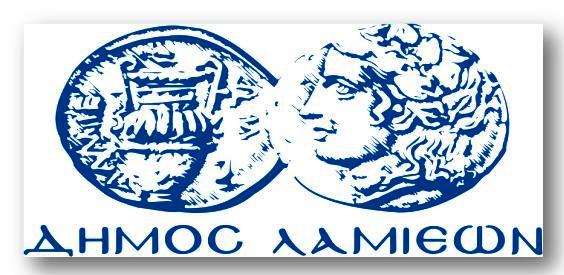 ΠΡΟΣ: ΜΜΕΔΗΜΟΣ ΛΑΜΙΕΩΝΓραφείου Τύπου& Επικοινωνίας                                   Λαμία, 25/5/2018